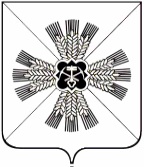 КЕМЕРОВСКАЯ ОБЛАСТЬАДМИНИСТРАЦИЯ ПРОМЫШЛЕННОВСКОГО МУНИЦИПАЛЬНОГО ОКРУГАПОСТАНОВЛЕНИЕ             от «01» апреля 2024г. №326-Ппгт. ПромышленнаяО внесении изменений в постановление администрации Промышленновского муниципального округа от 08.06.2022 № 815 – П «Об утверждении положения межведомственной комиссии администрации Промышленновского муниципального округа                      о признании помещения жилым помещением, жилого помещения непригодным для проживания, многоквартирного дома аварийным и подлежащим сносу или реконструкции, садового дома жилым домом и жилого дома садовым домом» (в редакции постановлений                         от 02.06.2023 № 659 – П, от 16.08.2023 № 995 – П) На основании Федерального закона от 06.10.2003 № 131-ФЗ                        «Об общих принципах организации местного самоуправления                                 в Российской Федерации», статьи 14 Жилищного кодекса Российской Федерации, Устава муниципального образования Промышленновский муниципальный округ Кемеровской области – Кузбасса:В соответствии с кадровыми изменениями:1. Внести в постановление администрации Промышленновского муниципального округа от 08.06.2022 № 815 – П «Об утверждении положения межведомственной комиссии администрации Промышленновского муниципального округа о признании помещения жилым помещением, жилого помещения непригодным для проживания, многоквартирного дома аварийным и подлежащим сносу или реконструкции, садового дома жилым домом и жилого дома садовым домом» (в редакции постановлений от 02.06.2023 № 659 – П, от 16.08.2023 № 995 – П) следующие изменения:1.1. Утвердить состав межведомственной комиссии администрации Промышленновского муниципального округа о признании помещения жилым помещением, жилого помещения непригодным для проживания, многоквартирного дома аварийным и подлежащим сносу или реконструкции, садового дома жилым домом и жилого дома садовым домом согласно приложению № 1 к настоящему постановлению. 2. Настоящее постановление подлежит размещению                                   на официальном сайте администрации Промышленновского муниципального округа в сети Интернет.3. Контроль за исполнением настоящего постановления возложить на и.о. первого заместителя главы Промышленновского муниципального округа Т.В. Мясоедову.         4.  Постановление вступает в силу со дня подписания.Исп. Г.С. Дронова, Тел. 7-47-34Состав межведомственной комиссии администрации Промышленновского муниципального округа о признании помещения жилым помещением, жилого помещения непригодным для проживания, многоквартирного дома аварийным и подлежащим сносу                                        или реконструкции, садового дома жилым домом и жилого дома садовым домомПредседатель комиссииЗаместитель председателя комиссииСекретарь комиссииЧлены комиссииГлаваПромышленновского муниципального округаС.А. Федарюк            Приложение № 1            к постановлениюадминистрации Промышленновского муниципального округаот «____» ________ г. № ______Мясоедова Татьяна Васильевна   - и.о. первого заместителя  главы Промышленновского муниципального округаЗарубин Артем Анатольевич   - заместитель  главы Промышленновского муниципального округа – начальник Управления по жизнеобеспечению и строительству администрации Промышленновского муниципального округаДронова Галина Сергеевна   - главный специалист отдела                                по архитектуре и градостроительству администрации Промышленновского муниципального округаКрылова Юлия Анатольевна- начальник отдела по архитектуре и градостроительству администрации Промышленновского муниципального округаБелоконь Юлия Юрьевна- и.о. председателя Комитета по управлению муниципальным имуществом администрации Промышленновского муниципального округаВетохина Светлана Анатольевна- начальник жилищного отдела  Управления по жизнеобеспечению                        и строительству администрации Промышленновского муниципального округаШерина Ольга Анатольевна- начальник юридического отдела администрации Промышленновского муниципального округаСавченко Екатерина Сергеевна- начальник отдела опеки и попечительства Управления образования администрации Промышленновского муниципального округа(по согласованию)Медведев Анатолий Владимирович- ведущий консультант  - главный Государственный инспектор ГЖИ Кузбасса (по согласованию)Бесчастнов Егор Владимирович- Начальник ОНДПР г. Ленинска-Кузнецкого и Промышленновского района майор внутренней службы УНДПР ГУ МЧС России по Кемеровской области(по согласованию)Черданцев Эрик Юрьевич- начальник Территориального отдела Управления Роспотребнадзора                               по Кемеровской области в Крапивинском                и Промышленновском районах                              (по согласованию)Калиниченко Елена Алексеевна- руководитель Государственного бюджетного учреждения Кемеровской области «Центр Государственной кадастровой оценки и технической инвентаризации Кузбасса»                                    (по согласованию)Начальник территориального отдела- в соответствии с территориальным расположениемЗаместитель главы – начальник Управления по жизнеобеспечению и строительству администрации Промышленновского муниципального округаА.А. Зарубин